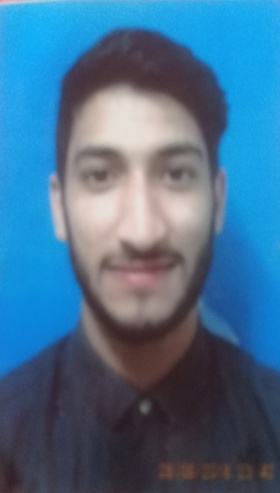 OBJECTIFSRéussir en entrepriseFaciliter une cohérence en entreprise Satisfaire les besoins du poste occupe avec un partage réciproque de connaissancesCOMPETENCESAdministration / Organization / Service Generaux Conseiller  clientèleGestion de la clientèleConseiller commercialCréer des projetsConvaincre les clientsEXPERIENCES PROFESSIONNELLESOccupé le poste Assistant directeur de la société SPTP – UNORKAOccupé le poste Assistant directeur du bureau d'étude de génie civileResponsable et administrateur de Lavage SOCOGIM pendant 6 moisFORMATION2019-2020 : Licence professionnelle en finance management a l’université sup management  2016-2017 : Obtention du BAC D au lycée AL MANHAL de Nouadhibou (scientifique) CONNAISSANCE LINGUISTIQUE ET INFORMATIQUEL’anglais : écrit et parle (Très bien)L’arabe : écrit et parle (Très bien)Le français : parle et écrit (Très  bien)Maitrise des outils : Word ; Excel ; et Power Point ACTIVITES EXTRA-PROFESSIONNELLESMembre d’une association des jeunes sportifs de Nouadhibou Membre du bureau des étudiants de sup Management DIVERSFootballLecture VoyagesHASSEN OULD YOUSSEF EL KANAANE- Diplôme :                    Licence En Finance Management- Naissance :                        01/01/1996 El Basra-Situation Familiale :     Célibataire - Nationalité :                   Mauritanienne-Tel :                                     00222 32717258-E- Mail :                              Hassen.tamimi18@gmail.com